Course SyllabusAdvanced GrammarThe University of SuwonSpring 2016Course Description
The Advanced Grammar course focuses on in developing an accurate understanding of practical grammar that can be immediately be put into production.  Although this course focuses on grammar, it is primarily concerned with the communicative aspects of understanding and using English grammar and promotes a transfer of the grammar points directly into speaking or writing.  Through discussion, teacher explanation, practice exercises, and speaking/writing activities, students will work towards incorporating the grammar they have learned into their English communication to the point of automaticity. Course ObjectivesBy the end of the course, students will have:

1. developed a deeper understanding of English grammar 
2. developed greater accuracy in writing and speaking
3. developed higher confidence in the English language 
4. clarified commonly misunderstood grammar points5. improved overall communicative competence. Course Expectations1. come to class with open mind, ready to share and learn with others. 2. participate in class actively, enthusiastically and diligently.3. contribute ideas, efforts, and experiences to class/groups.4. show respect and contribute positively towards discussions, class atmosphere, peers and instructor.5. make a strong effort to interact in English as much as possible.Required Text Please purchase, Understanding and Using English Grammar by Betty Azar, at the University bookstore.GradingGrading is done on a curve. It means only the very top 40% of students can get an A/A+ grade, the next 30% only can get B/B+, and the lowest 30% will be awarded C grade or lower. You are competing against each other. Grading breakdown:  	Mid-term exam 					30%			Final Exam 					30% 			Attendance					20%Participation/Homework/Classwork		20%Attendance PolicyIf you miss 4 classes it is school policy that you receive a grade of F. Absences will only be excused if you can provide an authentic doctor’s note or another official certificate. Please do not bring these certificates on the last day of the semester,  bring them the class period following the absence. If you have an absence excused, you may still lose points for class participation when you miss in-class work. Speak to your instructor to discuss makeup work for a missed class.NOTE: In the case of a missed class, 5 points will be deducted from your participation score.In the case of being late (more than 5 minutes) 1 point will be deducted from your participation score. Plagiarism and Academic Integrity - IMPORTANTAcademic dishonesty of any kind will not be tolerated. This includes all forms of plagiarism, cheating on assignments or exams, turning in work that has been written (partially or entirely) by someone else (including websites), or helping another student cheat. * If a student is found to have engaged in academic dishonesty of plagiarism, the penalty may include failure of the assignment, or even failure of the course.Course Topics
1. Count/ non-count nouns & a, an, the
2.Review of tenses & Future: Will, Be + going to , Be + Ving & Expressing future possibility
3.Past & Present Perfect
4.Used to vs. Be used to
5.Suggestions: Let's, Could, Why don't, Why not, How about
6.Advice: Should, Ought to, Had better
7.Permission and Requests: Can, Could, May, Would, Would you mind
8.Necessity: Have (got) to, Must, Don't have to, Must not, Can't
9.Comparatives and Superlatives
10.Using 'too' and 'enough'Professor: George E.K. WhiteheadEmail: prof.gwhitehead@gmail.comOffice: Rm. 402 Humanities BuildingOffice Hours: Tues.  12:30-1:20/3:30-4:20                          Fri.     12:30-2:20Hours: 3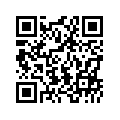 Days/Rooms: Tues./Thurs. Rm. 300Time: 1:30-2:20, 10:30-12:20Website: profgwhitehead.weebly.com